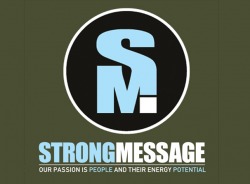 THE STRONG MESSAGE POWER HOUR BUSINESS PRESENTATIONS/COACHING BOOKLETSE-mail address: marden@mweb.co.za website: or prstrongmessage@gmail.comSkype: mario.dentonPO Box 3092, Tygervalley, 7536Cell 082 8829903 or Office: + 27 (0)21 913 960316 Gloxiniastreet, Welgemoed Bellville, Capetown, South AfricaCEO STRONG MESSAGE BUSINESS CONSULTANCYhttp://www.thestrongmessage.com/
http://www.youtube.com/channel/UCAxwSPf8SIu4ZBBnzI8dimw/videosCOST PER BOOKLET: R100You can copy 5 for your further team development as long as you used for educational purposes1Fundamental principles of people and change management2Discover the true value of your team3Developing sound relationships - the fabric of building trust4Maximising your potential - building energy and commitment5What is in the well will come out in the bucket6Smell the roses - Your garden of life7Mindset of a champion8Discovering your mental net worth - renewing your mind9Being an abundant thinker10The seasons of a manager’s life11Career Success and family excellence12Bring out the best in people13Don’t be happy with success. Make a difference. Strive for significance14Developing harmonious relationships15Emotional competence. The missing link towards optimal performance16Performance appraisals. From curse to blessing17Developing your spiritual intelligence18Raise the bar of excellence19Facilitating perpetual change20Finish well21From Nipper (junior lifesaver) to wave-ski Springbok by stretching the limits22Developing a character of integrity23The ABC of Health24Be a real servant leader25The Power of shared Leadership26Solving Conflict versus dissolving the relationship27Value added coaching – a sustained way of keeping at the top of things28Natural Laws of Success29The Things I wished I have done sooner30A thing that mentors should teach us.31Business prayers that avail much32The ripple effect of sound communication33Teach ability. You need to crawl before you walk34Encouragement: The oxygen of the soul35Letting go of the things that don’t add value36Leadership temptations37Be courageous. Stand for what is just, right and fair38Burnout: Make it your ambition to live a quiet life   39Detoxification in the workplace40What life lessons they should have told MBA students at Business Schools41Corporate viruses42Jumpstarting your team43What they should do to detoxify organisations44Pull people up45Spiritual emptiness46Minimise the resistance to change47Increase wellness in workplace48Be a learning organisation49What they should do to revitalize the motivation level in organizations?50Maintaining and sustaining optimal change51Leading a workforce who’s moral and trust are low52Make a success of career planning53Minimising discrimination in the workplace54Minimising frustration in the workplace55Changing the culture of the organisation56Be a change agent57Revitalising an organisational motivational levels58Increasing the energy levels in an organisation59Be part of the inner circle of change agents60Increase the engagements levels in the workplace61Career complacency will be something of the past 62Discrimination in the workplace will be minimised 63Organisation politics will not flourish if64Make a success of career planning 65Revitalise an organisation’s motivational levels by.66Stop playing games in organisations 67Change an organisation’s culture by doing68Walk the talk by doing 69Minimise the frustration of leaders 70Be a change agent by doing 71Leading a workforce whose morale and trust are low by doing.72Bring a paradigm shift in the organisation 73Prevent self neglect 74Increase the energy levels within an organisation 75Prevent managerial derailment 76Attacking the negativity virus in the workplace 77Take energy sappers out in the workplace 78Minimise the biggest frustrations in the workplace 79Recharge your batteries as a leader 80Quit as a leader when you81Be a learning organisation 82Minimise the resistance to change 83Increase transparency in the workplace 84Create a discipline work environment 85Increase wellness in the workplace 